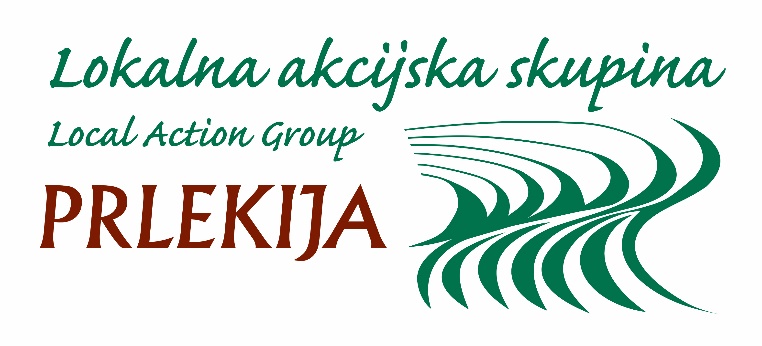 Ime operacijeukrep LEADER (19.2)